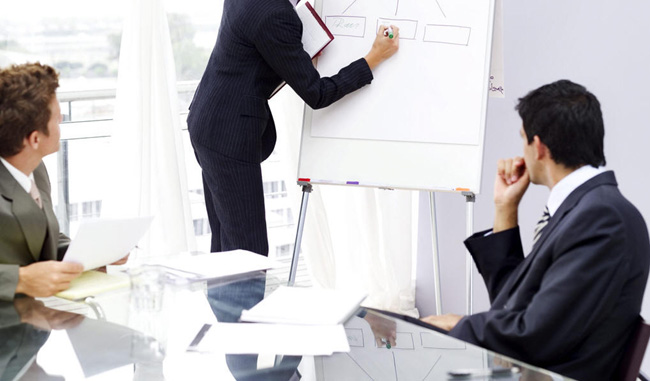 Course ObjectiveTo understand the implementation, design principles and goals of a Computer Network and touches upon the various routing algorithms used in CN (such as link-state and distance vector).Target AudienceSecurity personnel who are currently tasked with assessing the technical risks of cloud computingNetwork and systems administrators who currently manage private clouds or need to leverage hybrid and/or public cloud servicesTechnical auditors and consultants who need to gain a deeper understanding of cloud computing and security concernsSecurity and IT managers who need to understand the risks of cloud computing and advise business management of the risks and various approaches involvedCourse OutlineDay1Router Design BasicsRouter DesignBasic Router ArchitectureDecision: Crossbar SwitchingSwitching Algorithm: Maximal MatchingHead of Line BlockingScheduling and FairnessMax-Min FairnessDay 2Domain Name System (DNS)Record TypesExamples (using “dig”)Lookup IP AddressDay 3 Congestion Control & StreamingCongestion ControlAIMD (TCP Congestion Control)Data Centers & TCP “Incast”Barrier Synchronization & Idle TimeMultimedia & StreamingDigitizing Audio & VideoStreaming VideoSkypeDay 4Rate Limiting and Traffic ShapingTraffic Classification & ShapingSource ClassificationLeaky Bucket Traffic Shaping(r, t) Traffic ShapingShaping Bursty Traffic PatternsPower BoostEffects on LatencyBuffer BloatPacket MonitoringDay 5Content DistributionThe Web and CachingHTTP RequestsPersistent ConnectionsContent Distribution Networks (CDNs)Server SelectionContent RoutingBit TorrentSolution to Freeriding: “Choking”Distributed Hash TablesConsistent HashingThe Feature Of Asia Master Training And Development Centerwe pick up the customer from the airport to the hotel.we give the participant training bag includes all the necessary tools for the course.Working within groups to achieve the best results.All our courses are confirmed and we do not postpone or cancel the courses regardless of the number of participants in the course.We can assist you in booking hotels at discounted prices if you wish to book through us.We offer the certificate from Asia Masters Center for Training and Administrative Development.The Cost Of The Training Program Includes The Following:Scientific article on flash memory.Training Room.Training.Coffee break.The training bag includes all the tools for the course.Price (USD)Communicate with the training departmentto know the participation feesThere are offers and discounts for groupsThe details of the bank accountBank name: CIMB Bank Berhad  Account name: Asia Masters Center SDN. BHDBank account number: 80-0733590-5 Swift code: CIBBMYKLIBAN: Null